MUNICIPIO DE SAN PEDRO TLAQUEPAQUE HACIENDA PUBLICA MUNICIPAL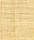 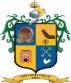 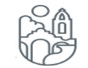 DIRECCION DE CONTABILIAD Y GLOSA HACENDARIA RELACION DE APOYOS DE FEBRERO DE 201911/02/2019  CONSEJO MUNICIPAL CONTRA LAS ADICCIONES EN TLAQUEPAQUECMC100305A89E3193022-0911REC 21 SUBSIDIO CORRESPONDIENTE AL MES DE FEBRERO 2019121,277.1211/02/2019  CONSEJO MUNICIPAL DEL DEPORTE DE SAN PEDRO TLAQUEPAQUECDM1211106FU0E3194023-0911REC 42 SUBSIDIO CORRESPONDIENTE AL MES DE FEBRERO 2019312,256.5014/02/2019  SISTEMA PARA EL DESARROLLO INTEGRAL DE LA FAMILIASDI950418PS4E3203033-0911REC 99 SUBSIDIO DE LA 1ER. QUINCENA DE OCTUBRE 20181,761,125.2627/02/2019  SISTEMA PARA EL DESARROLLO INTEGRAL DE LA FAMILIASDI950418PS4E3214085-0911REC 141 SUBSIDIO SEGUNDA QUINCENA FEBRERO 20191,761,125.2614/02/2019  INSTITUTO MUNICIPAL DE LAS MUJERES EN TLAQUEPAQUEIMM10030SUMAE3206036-0911REC 99 SUBSIDIO POR OCTUBRE 2018180,405.3314/02/2019  INSTITUTO MUNICIPAL DE LA JUVENTUD TLAQUEPAQUEIMJ1008091A9E3204034-0911REC 83 SUBSIDIO CORRESPONDIENTE AL MES DE FEBRERO 201993,738.6614/02/2019  CONSEJO DE COLABORACION MUNICIPAL DE TLAQUEPAQUECCM890726BV4E3205035-0911REC 114 SUBSIDIO CORRESPONDIENTE AL MES DE FEBRERO 201962,000.00